PR Veneto FSE+ 2021-2027 – Next Generation WE – Priorità 1 Occupazione, Regione del Veneto – Area Politiche Economiche, Capitale Umano e Programmazione Comunitaria – Direzione Lavoro, DGR n. 1321 del 25/10/2022 2022 “Percorsi per il rafforzamento delle competenze e per l’inserimento occupazionale - Next Generation WE 2022” – Progetto “WE2a PROTOTIPISTA DI OCCHIALERIA” Cod. 1360-0001-1321-2022 Approvato con DDR n. 30 del 18/01/2023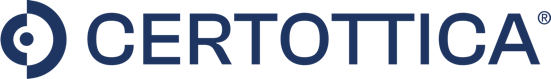 Promuove la realizzazione di una Work Experience di tipo specialistico per la formazione della figura professionale diPROTOTIPISTA DI OCCHIALERIA Per persone non occupate under 30 di ambo i sessi. La partecipazione al corso è gratuita.Figura professionaleIl prototipista per il settore occhialeria è una figura in grado di realizzare il prototipo finito di un occhiale eseguendo lavorazioni manuali, utilizzando macchinari ed attrezzature per ottenere il prodotto previsto a seconda della tipologia del modello (occhiale da vista, da sole, in plastica, in metallo o in altri materiali e combinazioni di essi). Il prototipista riceve le componenti dell'occhiale realizzate mediante processi di lavorazione con macchine CNC o stampa 3D e provvede alla rifinitura e ultimazione del modello manualmente e/o con l'utilizzo di macchinari quali frese manuali, torni, presse, incernieratrici, ruote per la lucidatura e sgrossatura, saldatrici, sabbiatrice, macchina levigatrice, piccola galvanica, campana sottovuoto per lacche, ecc. Per la rifinitura e lavorazione del prototipo a banco utilizza un'ampia gamma di attrezzi, strumenti e prodotti quali lime, pinze, frese per sgrossatura/metallo e plastica, martelli, spazzole per la sgrossatura-lucidatura, seghetti, tenaglioli, cacciaviti per occhialeria, colle, calibro, etc. E' in grado di utilizzare tecnologie di stampa 3D e suggerire indicazioni per la correzione delle difettosità dei modelli predisposti con stampanti 3D. Mette a punto il prototipo individuando il miglior procedimento di assemblaggio e valutandolo in un'ottica di produzione di serie, segnalando a designer e progettisti le difettosità che potrebbero costituire un problema in fase di produzione.Tematiche del percorso formativo L’obiettivo formare prototipisti di occhialeria autonomi nella realizzazione dei prototipi con strumenti, attrezzature meccaniche e manuali ed anche con l'utilizzo di tecnologie digitali, come la stampa 3D. Il prototipo dovrà corrispondere alle indicazioni fornite da designer e progettisti e al risultato atteso per rendere poter svolgere una serie di verifiche di conformità stilistica, tecnica, di fattibilità e rispondenza ai requisiti funzionali, estetici, di design che il prodotto deve avere. Articolazione e durata200 ore di formazione, 4 ore di Orientamento di gruppo, 4 ore di Orientamento specialistico individuale, 24 ore di Formazione per le competenze digitali, green e soft, 6 ore di accompagnamento al tirocinio, 3 mesi di tirocinio presso le aziende partner di progetto, 4 ore di valutazione degli apprendimenti, 4 ore di Bootcamp di gruppo.Indennità di partecipazione e benefit: La partecipazione è gratuita. Per i destinatari dell’iniziativa, è prevista un’indennità di tirocinio di €450,00/mese lordi riconosciuta solo al raggiungimento del 70% delle ore previste per ogni singolo mese e corrisposta entro il mese successivo al mese in cui è in corso l’attività di tirocinio. Non sono previste indennità per la parte di formazione e orientamento.Destinatari e requisiti di ammissione al corso: 7 disoccupati under 30 di ambo i sessi, selezionati in base ai seguenti requisiti:-ammissibilità secondo le specifiche del bando;-diploma di istruzione secondaria superiore;-conoscenza base dell’uso del pc;-capacità relazionali interpersonali e attitudine al lavoro di squadra;-motivazione a intraprendere il percorso.Non è necessaria esperienza pregressa.Termini per la presentazione della richiesta di ammissione alla selezione: La richiesta può essere presentata inviando un’email all’indirizzo formazione@certottica.it dal 23 gennaio 2023.L’attività di formazione verrà avviata raggiunto il numero di 7 candidati ammessi; eventuali iscritti successivamente potranno essere inseriti in graduatoria; si procederà con lo scorrimento della stessa in caso di ritiro dei partecipanti ammessi.Modalità di selezioneLa prima selezione avrà luogo il giorno 15 febbraio 2023 dalle ore 9.00 presso Certottica area formazione, via Malcom 1 - Longarone (BL). La selezione prevede: test, colloquio individuale ed esame della documentazione presentata (curriculum vitae e DID). Si darà precedenza a quelli che dimostreranno una predisposizione alle competenze previste, con l'obiettivo di creare un gruppo classe omogeneo e con un livello di preparazione coerente rispetto alle tematiche da affrontare. L’ammissione avverrà in conformità a una graduatoria risultante da un’attività di selezione a cura di una commissione appositamente designata il cui giudizio è insindacabile. Certottica si riserva di non attivare il progetto, qualora non venga raggiunto il numero minimo di partecipanti.Sede delle attivitàCertottica area formazione, via Malcom 1 - Longarone (BL) per la parte formativa; aziende per la parte di stage. Inizio delle attivitàprevisto per il 6 marzo 2023 Contributo pubblico44.286,80 €